             UNIVERSITY COLLEGE OF ENGINEERING KAKINADA (AUTONOMOUS)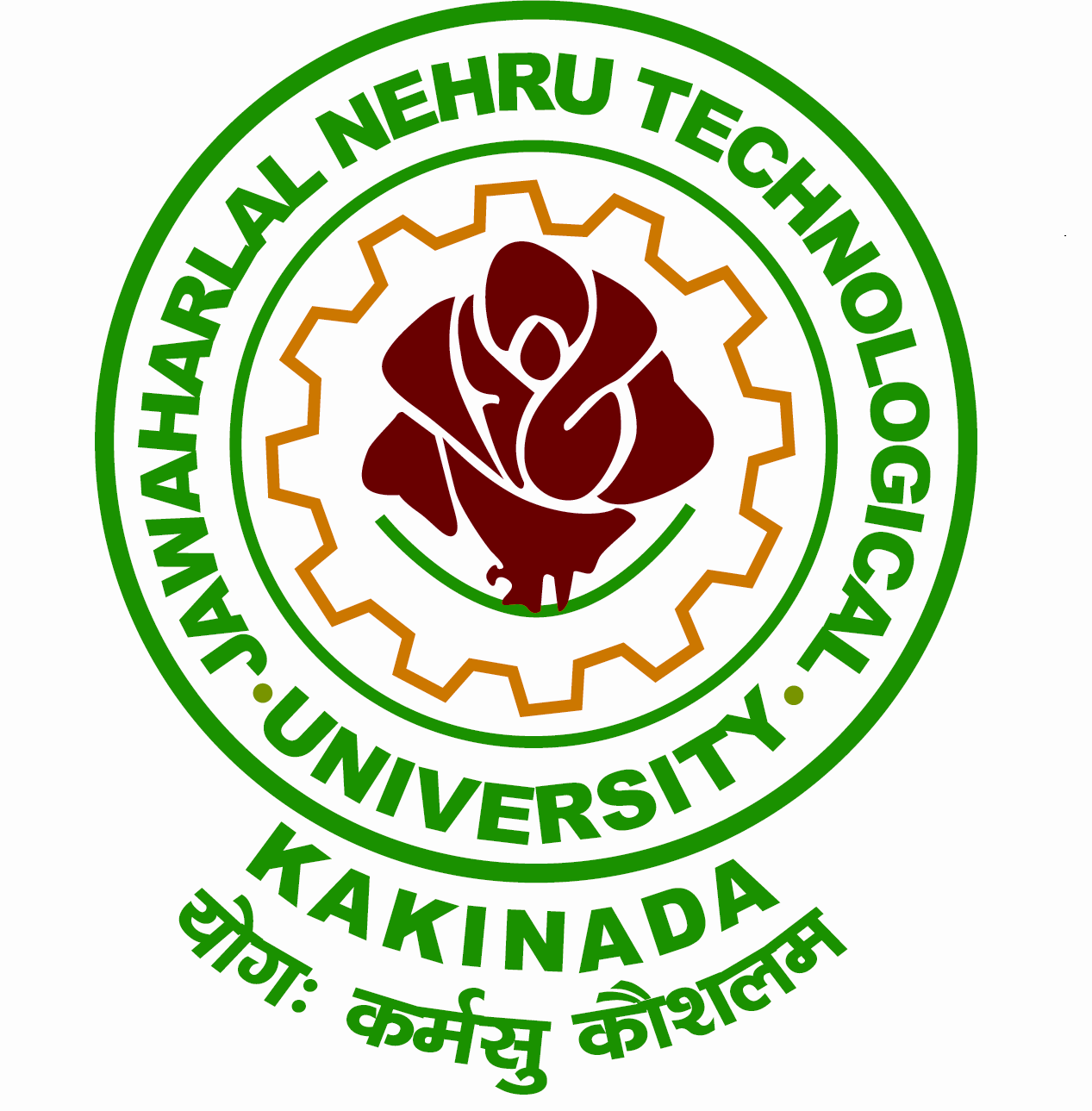         JAWAHARLAL NEHRU TECHNOLOGICAL UNIVERSITY KAKINADA --------------------------------------------------------------------------------------------------------Date: 08-01-2020Submitted to the Registrar :Sub: JNTUK- EEE Department – Advertisement for Tender Notice on JNTUK web site– Supply of Laboratory equipment at EEE Department, UCEK (A), JNTUK, Kakinada- Submitted – Regarding.Ref:- Proc.No.E2/PUCEK/Admn.Approval/2019-20, dated 11.09.2019The proforma of tender notice for the items given below is herewith submitted for publishing on the JNTUK tenders web site:Hence permission may kindly be given for inviting the tender on www.apeprocurement.gov.in, e-tendering platform, and to publish the tender notice on JNTUK web site.   H.O.D							                                 Registrar								Encl: Proceeding order for procurement                        JAWAHARLAL NEHRU TECHNOLOGICAL UNIVERSITY KAKINADA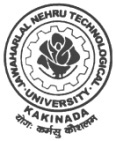 KAKINADA-533 003. Andhra Pradesh. IndiaEEE Department, UCEK (A), JNTUK, Kakinadae-Procurement Tender Notice  Tender No.: JNTUK/UCEK/Lab Equip./2019-20/1      Dated:08.01.2020                        JAWAHARLAL NEHRU TECHNOLOGICAL UNIVERSITY KAKINADAKAKINADA-533 003. Andhra Pradesh. IndiaEEE Department, UCEK (A), JNTUK, Kakinadae-Procurement Tender Notice  Tender No.: JNTUK/UCEK/Lab Equip./2019-20/1      Dated:08.01.2020                        JAWAHARLAL NEHRU TECHNOLOGICAL UNIVERSITY KAKINADAKAKINADA-533 003. Andhra Pradesh. IndiaEEE Department, UCEK (A), JNTUK, Kakinadae-Procurement Tender Notice  Tender No.: JNTUK/UCEK/Lab Equip./2019-20/1      Dated:08.01.2020S.No                    Name of the WorkValue in Rs (Approx)  1Supply of 03 No. of Digital Storage Oscilloscopes for EEE Department, UCEK(A), JNTUK, KakinadaRs.4.85 LakhsThe bidders can view /download from www.apeprocurement.gov.in market place. For further details, contact sri. B. Naresh, Asst. Professor of EEE Department, JNTUK, Kakinada. Ph.No: 9704008555     Sd/-  The RegistrarThe bidders can view /download from www.apeprocurement.gov.in market place. For further details, contact sri. B. Naresh, Asst. Professor of EEE Department, JNTUK, Kakinada. Ph.No: 9704008555     Sd/-  The RegistrarThe bidders can view /download from www.apeprocurement.gov.in market place. For further details, contact sri. B. Naresh, Asst. Professor of EEE Department, JNTUK, Kakinada. Ph.No: 9704008555     Sd/-  The Registrar                        JAWAHARLAL NEHRU TECHNOLOGICAL UNIVERSITY KAKINADAKAKINADA-533 003. Andhra Pradesh. IndiaEEE Department, UCEK (A), JNTUK, Kakinadae-Procurement Tender Notice  Tender No.: JNTUK/UCEK/Lab Equip./2019-20/2      Dated:08.01.2020                        JAWAHARLAL NEHRU TECHNOLOGICAL UNIVERSITY KAKINADAKAKINADA-533 003. Andhra Pradesh. IndiaEEE Department, UCEK (A), JNTUK, Kakinadae-Procurement Tender Notice  Tender No.: JNTUK/UCEK/Lab Equip./2019-20/2      Dated:08.01.2020                        JAWAHARLAL NEHRU TECHNOLOGICAL UNIVERSITY KAKINADAKAKINADA-533 003. Andhra Pradesh. IndiaEEE Department, UCEK (A), JNTUK, Kakinadae-Procurement Tender Notice  Tender No.: JNTUK/UCEK/Lab Equip./2019-20/2      Dated:08.01.2020S.No                    Name of the WorkValue in Rs (Approx)  1 Supply of 01 No.of Switched Reluctance Motor Drive for EEE Department, UCEK(A), JNTUK, KakinadaRs.4.85 LakhsThe bidders can view /download from www.apeprocurement.gov.in market place. For further details, contact sri. B. Naresh, Asst. Professor of EEE Department, JNTUK, Kakinada. Ph.No: 9704008555     Sd/-  The RegistrarThe bidders can view /download from www.apeprocurement.gov.in market place. For further details, contact sri. B. Naresh, Asst. Professor of EEE Department, JNTUK, Kakinada. Ph.No: 9704008555     Sd/-  The RegistrarThe bidders can view /download from www.apeprocurement.gov.in market place. For further details, contact sri. B. Naresh, Asst. Professor of EEE Department, JNTUK, Kakinada. Ph.No: 9704008555     Sd/-  The Registrar